DOMAČE BRANJE V ŠOLSKEM LETU 2020/20216. RAZRED7. RAZRED                                       8. RAZRED9. RAZREDCANKARJEVO TEKMOVANJETekmovanje v znanju slovenščine za Cankarjevo priznanjeNeuradniRAZPISZavod RS za šolstvo v skladu z 8. in 9. členom Pravilnika o tekmovanju v znanju za slovenščino za Cankarjevo priznanje razpisuje v šolskem letu 2020/2021 tekmovanje z naslovom: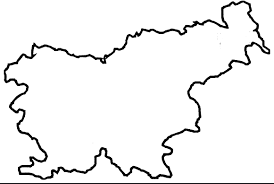 SLOVENIJA, VSE NAJBOLJŠEDržavna komisija za tekmovanje v znanju slovenščine za Cankarjevo priznanje je oblikovala naslov tekmovanja in izbrala besedila za šolsko leto 2020/2021, ki bodo podlaga za preverjanje bralne zmožnosti ter zmožnosti pisanja besedil, povezanih z izbranimi književnimi teksti ter priporočeno dodatno literaturo.Dodatno literaturo, priporočila na tekmovanje, potek tekmovanja in vsa ostala navodila bo komisija postopoma objavljala na spletnih straneh Zavoda republike Slovenije za šolstvo (https://www.zrss.si/ucilna-zidana/tekmovanja/tekmovanje-iz-slovenscine-za-cankarjevo-priznanje), spletni učilnici za osnovno (https://skupnost.sio.si/enrol/index.php?id=88)  in srednjo (https://skupnost.sio.si/enrol/index.php?id=89)  šolo in preko strežnika DMFA (https://www.dmfa.si/login.aspx).Datumi tekmovanja iz slovenščine za Cankarjevo tekmovanje v šolskem letu 2020/2021 so:Šolsko tekmovanje: torek, 17. 11. 2020Območno tekmovanje: četrtek, 14. 1. 2021Državno tekmovanje: sobota, 13. 3. 2021 MEHURČKI – šolsko tekmovanje: četrtek, 8. 4. 2021Tekmovanje temelji na naslednjih književnih besedilih:OSNOVNA ŠOLAVIO – MEHURČKIŠolsko tekmovanje: četrtek, 8. 4. 20211. razredLeopold Suhodolčan: Piko dinozaver2. in 3. razredDesa Muck: Anica in grozovitež IN 3. VIOŠolsko tekmovanje: torek, 17. 11. 20204. in 5. razredSebastijan Pregelj: Deček Brin na domačem kolišču (1. del), (Zbirka: Zgodbe s konca kamene dobe)6. in 7. razredIgor Karlovšek: Pobeg 8. in 9. razred	Mate Dolenc: Kako dolg je časZa 8. in 9. razrede se tekmovanje nadaljuje na območni ravni, v četrtek, 14. 1. 2021 indržavni ravni, v soboto, 13. 3. 2021.1. domače branje2. domače branje3. domače branjeseptemberoktobermarecTisoč in ena nočAndersenove pravljiceJana Bauer: Groznovilca v hudi hostiIgor Karlovšek: Pobeg (CT)Igor Karlovšek: Ognjeno plemeMark Twain: Prigode Toma SawyerjaJanja Vidmar: Junaki šestega bD. Muck: Blazno resno o šoliT. Partljič: Hotel sem prijeti sonceBoris A. Novak: Prebesedimo besede/Spopad na RožnikuT. Kokalj: Krastača v nabiralnikuNejka Omahen: Prigode Poprove PipiSlavko Pregl: Zakaj ima babica dve paliciW. Judson: Mrzla rekaA. Sewell: Črni lepotecE. Kastner: Dvojčici ali Emil in detektiviM. Burgess: Klic poslednjega volkaP. Kovač: Andrejev ni nikoli prevečWiti Ihimaera: Legenda o jezdecu kitovUčenec izbere eno knjigo iz seznama.1. domače branje2. domače branje3. domače branjeoktobernovember/decembermarec/aprilIgor Karlovšek: Pobeg(CT)Eduard Petiška: Stare grške bajke/Janez Trdina: Bajke in povesti o GorjancihIgor Karlovšek: Pobeg (CT)Igor Karlovšek: Ognjeno plemeSlavko Pregl: Odprava zelenega zmajaTone Pavček: Majnice: fulaste pesmi/R. Dahl: Odvratne rime1. domače branje2. domače branje3. domače branjeseptemberjanuar/februarmarec/aprilMate Dolenc: Kako dolg je čas (CT)Igor Karlovšek: PreživetjeMiha Mazzini: Zvezde vabijoD. Hill: Se vid´va SimonM. Arold: Miriam ima anoreksijoJ. R. Palacio: ČudoSue Townsend: Skrivni dnevnik Jadrana KrtaA. Frank: DnevnikAndrej Rozman Roza: Pesmi iz galerije1. domače branje2. domače branje3. domače branjeseptemberoktobermarec/aprilAndrej Rozman Roza: Pesmi iz galerijeJostein Gaarder: Lepotica s pomarančamiKatarina Kieri: Ne ravno grški bogCharles in M. Lamb: Pripovedke iz ShakespearaMate Dolenc: Kako dolg je čas (CT)S. Exupery: Mali princE. A. Poe: Maska rdeče smrtiIvan Cankar: Moje življenje